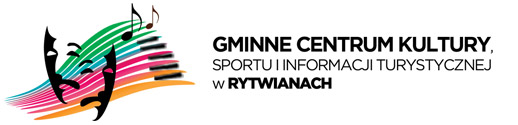 DEKLARACJA UCZESTNICTWA W ZAJĘCIACH W GMINNYM CENTRUM KULTURY, SPORTU 
I INFORMACJI TURYSTYCZNEJ W RYTWIANACHImię i nazwisko uczestnika zajęć: ................................................................................................
Numer kontaktowy rodzica/opiekuna: ......................................................................................
Nazwa zajęć : ...............................................................................................................................
OŚWIADCZENIE RODZICÓW/OPIEKUNÓW DOTYCZĄCE ZAJĘĆ :Ja niżej podpisany/podpisana* deklaruję udział mojego dziecka w zajęciach oraz wyrażam zgodę na przetwarzanie danych osobowych mojego dziecka w celach związanych z Zajęciami. OŚWIADCZENIE RODZICÓW/OPIEKUNÓW O STANIE ZDROWIA DZIECKA Oświadczam, że stan zdrowia dziecka umożliwia mu udział w Zajęciach. Zatajenie lub podanie fałszywych informacji o zdrowiu dziecka zwalnia Gminne Centrum Kultury, Sportu 
i Informacji Turystycznej w Rytwianach od odpowiedzialności w zakresie za ewentualne skutki........................................                                                                         ............................................
Data                                                                                              Podpis rodzica/opiekuna prawnego                                                                   
